FORM FOUR PAPER 1MARKING SCHEME19. (a)	NOWORKINGMARKSREMARKS1NumeratorDenominatorM 1M 1A 12M1M1A1SimplificationAddition of power3Volume of tank to be filled = Volume of bucket = Number of buckets = M 1M 1A 14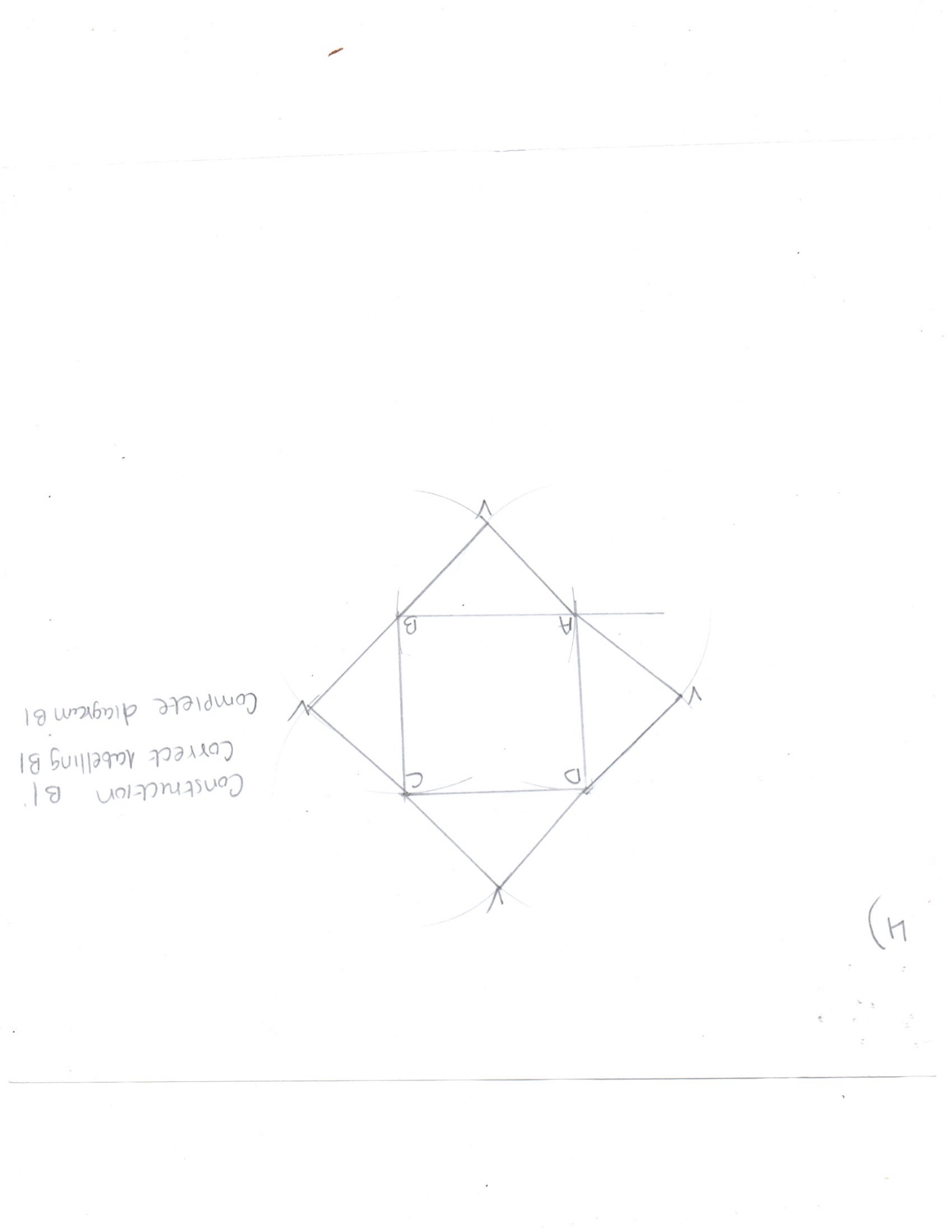 B 1B 1B 1ConstructionCorrect labellingComplete diagram5Side of the pavement = LCM Least areaB1M1                                 A16........... (i) ......... (ii) ....... (iii) ....... (iv)From (iii)  M 1M 1A 1B 17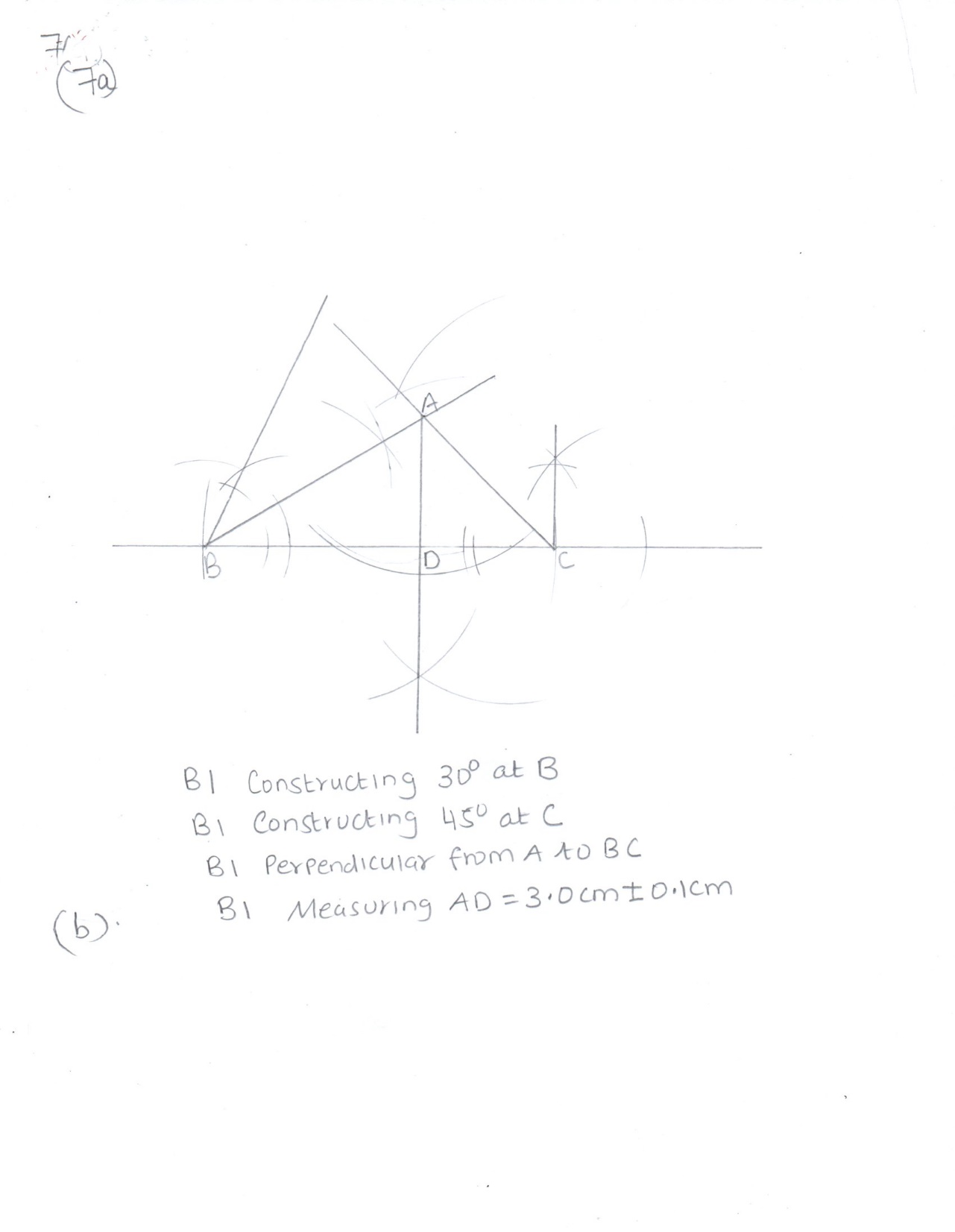 B 1 constructing  at BB 1 constructing  at CB 1 perpendicular from A to BCB 18===  13.42B1M1A19Time taken = Average speed = M 1A 1M 1A 110 are similarShaded region = area of M 1M 1A 111B1M1A112InverseB1M 1A 113M 1                   A 114b1m1a1153420 French francs into Ksh. Commission = Amount of Euros received =                                           = 520 EurosM 1M 1A 116Let  be the reciprocalOR M 1M 1 A 1Both values of m17	                                        x                                    14	                            22.25cmI) VolumeRatio Volume of whole coneVolume  of small coneVolume of frustum = ii) mass of frustummass = mass in kg = Volume of material remaining = Length of cube = 18At  intercept;  At y intercept; At point of intersection, y values are equalPoint of intersection (2, 5)M 1A 1M 1A 1M 1A 1A 1M 1M 1A 100.53828.752114.75106.7554.7568.751318.752634.754556.757019Area = = Area = Area = = Area = Area = = Area = M 1M 1A 1M 1M 1A 1                               M 1A 1M 1M 1A 1M 1M 1A 1                               M 1A 120Mirror line y=-x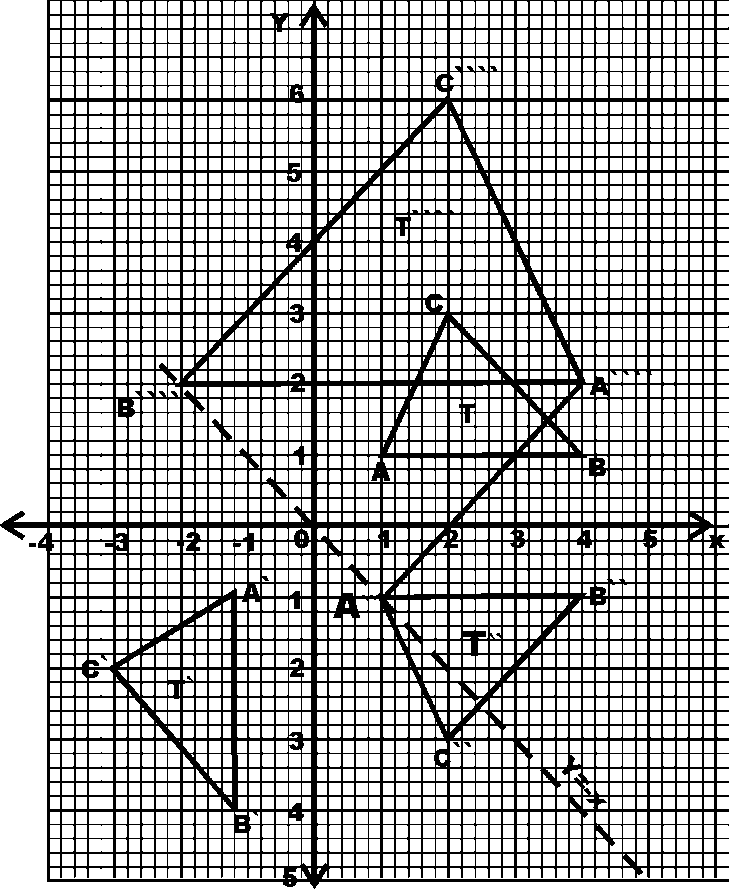 I)ii)reflection on line y=0Area scale factor (2)2 = 4       Area of object=                                     =3cm2Mirror line y=-xI)ii)reflection on line y=0Area scale factor (2)2 = 4       Area of object=                                     =3cm221Area = M 1M 1A 1B 1M 1A 1B 1M 1 M1A1M 1M 1A 1B 1M 1A 1B 1M 1 M1A122Acceleration  When Acceleration = For minimum acceleration,  Velocity Acceleration is minimum when t = 0.2 sDistance = M 1M 1 A 1M 1A 1M 1A 1M 1M 1A 1M 1M 1 A 1M 1A 1M 1A 1M 1M 1A 123Juma’s earnings before increase:		112% → 8400		100%  →  8400 x 100/112=7500Akinyi’s earnings before increase;3/5X 7500Increase in Akinyi’s earnings= 14100 – 8400 – 4500=1200% increase in Akinyi’s earnings=1200/4500 x 100= 26 2/3 =26.67No. of bags bought= 14100/1175= 12 bagsProfit = (1762.50 -1175)x12= 7050Ratio 5700 : 8400 = 19 :28Profit for Akinyi : 7050 x 19/47 =2850Total earning for Akinyi:5700+2850= 855024At turning points; When Point 1 When Point 2 Gradient of normal, At ,  Slope = B 1M 1 M 1A 1B 1B 1B 1M 1M 1A 1B 1M 1 M 1A 1B 1B 1B 1M 1M 1A 1